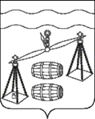 Администрация  сельского поселения"Село Стрельна"Калужская областьПОСТАНОВЛЕНИЕот  27.12.2019                                                                                               № 29О признании утратившими силупостановления администрации сельского поселения «Село Стрельна»Руководствуясь Федеральным законом от 06.10.2003 №131-ФЗ «Об общих принципах организации местного самоуправления в Российской Федерации», Уставом сельского поселения «Село Стрельна»,  администрация сельского поселения ПОСТАНОВЛЯЕТ:1.Признать утратившими силу постановление от 10.06.2019 №9 «Об утверждении Положения о муниципально-частном партнерстве  в сельском поселении «Село Стрельна»2. Настоящее постановление вступает в силу после его официального      обнародования и подлежит размещению на официальном сайте.3. Контроль за исполнением данного постановления оставляю за собой.Глава администрации  сельского поселения «Село Стрельна»                                                                            Е.Е. Москвичева                                                                           